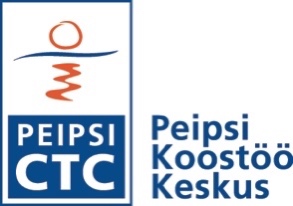 Peipsi Koostöö Keskuse pakutava keskkonnahariduslik õppeprogramm: Põlevkivi kaevandamise teemaline töötuba ja rollimäng.Eesmärk ja lühikirjeldus: Põlevkivi töötleval tööstusel on Eesti kõige suurema tööstusharuna ka kõige olulisem keskkonnamõju. Seetõttu tuleb selle sektori tähtsuse hindamisel riigi majandusele  hoolikalt kaaluda sotsiaalmajanduslike ja energiajulgeoleku aspekte ning ka keskkonnaaspekte Töötoa programm annab infot põlevkivi kaevandamise erinevatest aspektidest ja mõjudest inimesele/keskkonnale/majandusele. Programm koosneb: temaatilistest videotest, allegoorilisest kaevandusteemalisest rollimängust “Mis seal toimub?” ja  aruteludest ÜRO kestlikest ja riiklikest arengueesmärkidest ning tarbimisestÕpilastele tutvustatakse kestliku arengu sihte, tekitada osalejates emotsionaalse seose rollimängu teemadega, arendades omavahelist koostööd leidmaks kõiki osapooli rahuldava tulemused. Käsitletakse ka eetilisi dilemmasid (nt töötus vs.loodushoid).Peale õppeprogrammi läbimist õppija:1) oskab mõista põlevkivi kaevandamise ja töötlemise mõju erinevaid aspekte2) oskab mõista meie igapäevase elektri tarbimise ning keskkonnamõju seoseid3) oskab nimetada taastuvenergia liike 4) oskab siduda mängus toimuv nii enne kui pärast üritust praeguses maailmas aktuaalsete teemade ja võimalike isikliku panustamise viisidega.5) oskab väärtustada koostööd ja mõista kompromissini jõudmise viise.Peale õppeprogrammi läbimist on õppija täiendanud ka  oma väärtuspädevust - suudab tajuda ja väärtustada oma seotust teiste inimeste ja loodusega, samuti mõista probleemide kompleksust ja ühiskonna probleemide/väljakutsete eri aspektide seotust.Sihtgrupp: 9-11 klass ehk 16-19 aastasedGrupi suurus kuni 30 õpilast.Keel: eesti keelVAJALIKUD VAHENDID:-klassiruum, kus on video kasutamise võimalus-Mängu materjalid (ametlik trükk või ise trükitud): rolli-, tegelase- ja grupikaardid.Kestus ja läbiviimise aeg: 3h
Juhendaja: Ederi Ojasoo, ederi.ojasoo@gmail.comTegevusedI OSA
Sissejuhatavad teemakohased videod (Peipsi Kosotöö Kekuse ja Plank Film koostöös)
1. Põlevkivi kaevandamise ülevaade– eesti ja inglise k. - 9 minhttps://www.youtube.com/watch?v=9rr0YxKdkPk&feature=youtu.be 2. Põlevkivi klaevandamise mõju kohalikele elanikele  (Plank Film 2018) – 3,2 minhttps://youtu.be/26cpskMoneM3. Põlevkivi klaevandamise mõjust Ida-Virumaal – 3 min,https://www.youtube.com/watch?v=MGq4kHqlH64&feature=youtu.behttps://youtu.be/26cpskMoneMII OSA
Allegoorilises rollimängus “Mis seal toimub” uuritakse uuritakse Eesti mütoloogia tegelaste kaudu põlevkivi kaevandamist. Mängus kehastutakse näkkideks, krattideks, metsahaldjateks, maa-alusteks ja libahuntideks.Põlevkivi kaevandamise ümber käiv diskussioon mängitakse läbi sügaval maapõuesvarjuva maagiavõimet andva kulla kaevandamise kaudu.   Rollimängu "Mis seal toimub?" stsenaarium.  Mängu eesmärk on tutvustada osalejatele põlevkivi kaevandamise olukorda Eestis. Allegoorilises mängus uurivad mängijad Eesti mütoloogia tegelaste kaudu põlevkivi kaevandamisega seotud kohalike olukorda, meedia rolli, erinevate huvigruppide motiive ning keskkonnahoiu organisatsioonide seisukohti. Mängu stiil: Mütoloogilised tegelaskujud ning maagia lisavad mängule kergust ja põnevust ning mäng on pigem humoorikas. Mängujuhi üks ülesanne on jälgida, et elevuse käigus ei läheks kaduma mängu tõsisem teema - põlevkivi kaevandamine. Mängumaailm on pigem vanem aeg - inimesed ei mängi looduses nii suurt rolli. Mütoloogilised olendid hoolivad omavahelistes vestlustes üksteise mitte inimeste tegevusest. Mängujuhi ülesanded: Mängujuht peab end kurssi viima mängu stsenaariumiga, jaotama tegelased, valmistama mänguks ette osalejad ning mänguala. Mängu ajal peab mängujuht pidama tutvustava kõne, vajadusel aitama osalejatel teostada erinevaid sündmusi ning lõpetama mängu mängusisese kokkuvõttega. Pärast mängu peab mängujuht viima läbi refleksiooni, mõtestama mängu Eesti praeguse põlevkivikaevandamise kontekstis ning kokku pakkima mänguala. Täpsem rollimängu juhend on siin; http://media.voog.com/0000/0045/1098/files/Mis%20seal%20toimub%20larp%20script.pdfIII OSAArutelu  kestliku arengu eesmärkidest.Materjale kestliku arengu eesmärkide alaseks aruteluks: 
- ÜRO kestliku arengueesmärgi "jätkusuutlik energia" tutvustamine.
-  Miks on vaja olla aktiivne kodanik ning valitsust survestada, et muuta poliitilisi otsuseid. 